V 6 – Qualitativer Nachweis von CO2 und H2O während der MethanverbrennungMaterialien: 	Bunsenbrenner, U-Rohr, Becherglas mit Eiswasser, Trichter, Waschflasche, VerbindungsschläucheChemikalien:	Methan, weißes Kupfer(II)-sulfat, KalkwasserDurchführung:	Die Apparatur wird wie in der unteren Abbildung aufgebaut. In das U-Rohr wird etwas Kupfer(II)-sulfat gegeben, bevor es in das Becherglas mit Eiswasser gegeben wird. Die Waschflasche wird mit Kalkwasser gefüllt.Der Waschflasche wird mit Hilfe eines Schlauches an das Vakuum angeschlossen.Nach dem korrekten Aufbau wird der Bunsenbrenner entzündet und der Trichter über die Flamme gehalten.Beobachtung:	Das weiße Kupfer(II)-sulfat färbt sich blau und das Kalkwasser milchig weiß.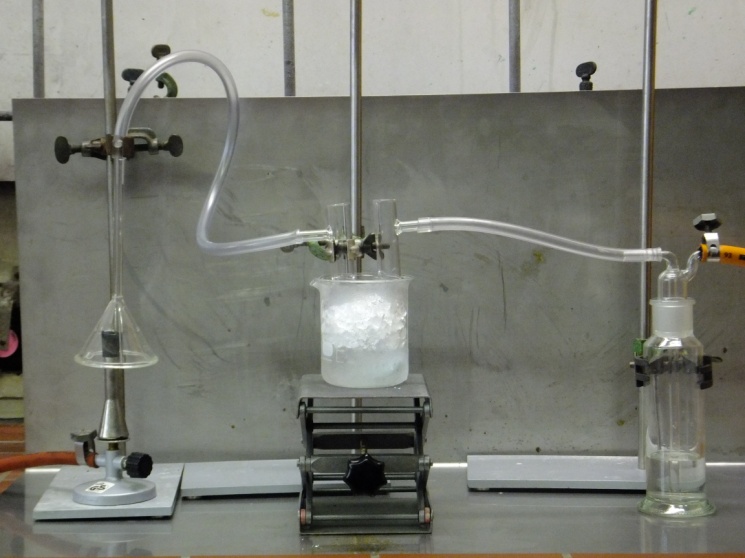 Abb 6: Die Apparatur vor dem Entzünden des Bunsenbrenners(a)			(b)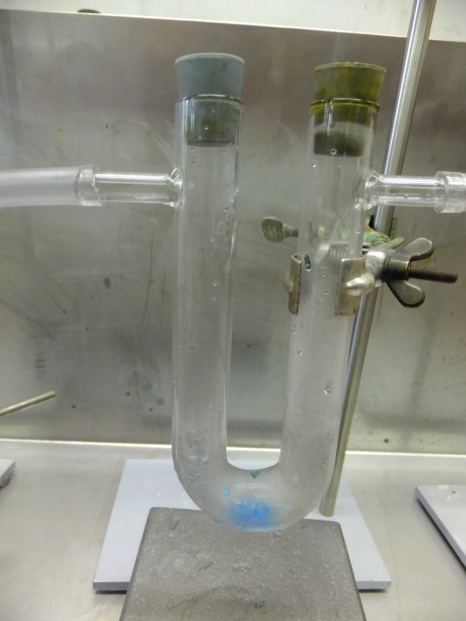 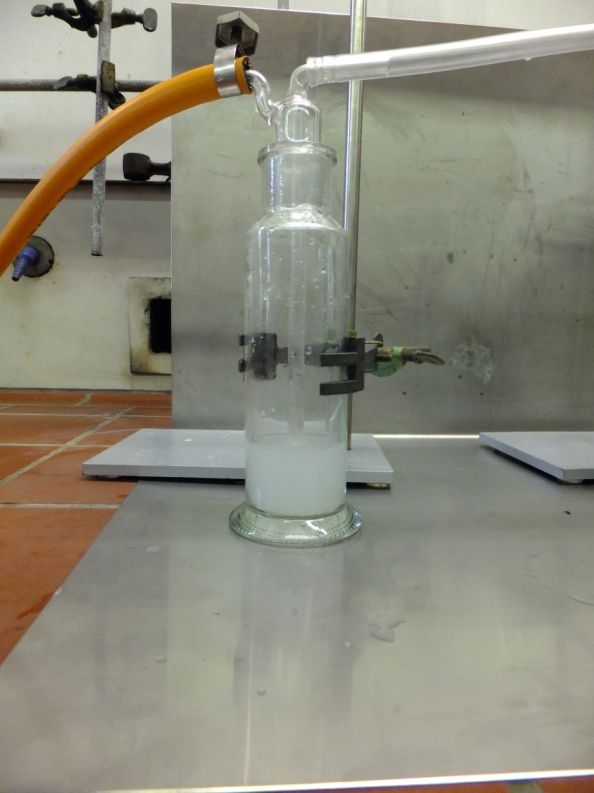 Abb 7: Das U-Rohr (a) und die Waschflasche (b) nach der ReaktionDeutung:	Sowohl die Kalkwasserprobe, als auch die Nachweisreaktion mit Kupfer(II)-Sulfat waren positiv. Folgende Reaktionen fanden statt:		Ca(OH)2(aq) + CO2(g)		CaCO3(s) + H2O(l)		CuSO4(s)  +  5 H2O(l) 		  CuSO4 · 5 H2O(s)Methan verbrennt mit Luftsauerstoff zu Kohlenstoffdioxid und Wasserdampf.CH4(g) + 2 O2(g) 			CO2(g) + 2 H2O(l)Entsorgung:	Die Reste des Methangases werden über den Abzug abgesaugt. Das Kalkwasser kann über den Ausguss und das Kupfersulfat(II)-Pentahydrat über den Schwermetallabfall entsorgt werden.Literatur:	W. Asselborn et al. (2006). Chemie heute – SI Gesamtband. Braunschweig: Schroedel, S. 260.GefahrenstoffeGefahrenstoffeGefahrenstoffeGefahrenstoffeGefahrenstoffeGefahrenstoffeGefahrenstoffeGefahrenstoffeGefahrenstoffeMethanMethanMethanH: 220, 280H: 220, 280H: 220, 280P: 210, 377, 381, 403P: 210, 377, 381, 403P: 210, 377, 381, 403Kuper(II)-sulfatKuper(II)-sulfatKuper(II)-sulfatH: 302,315,319,410H: 302,315,319,410H: 302,315,319,410P: 273,305+351+338,302+352P: 273,305+351+338,302+352P: 273,305+351+338,302+352Ca(OH)2(aq)Ca(OH)2(aq)Ca(OH)2(aq)H: 315, 318, 335H: 315, 318, 335H: 315, 318, 335P: 260, 302+352, 304+340, 305+351+338, 313P: 260, 302+352, 304+340, 305+351+338, 313P: 260, 302+352, 304+340, 305+351+338, 313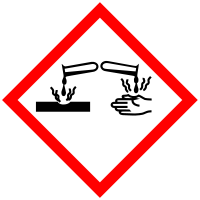 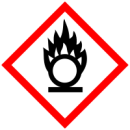 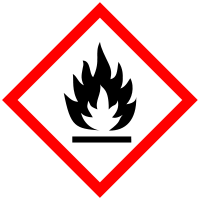 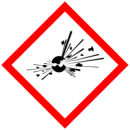 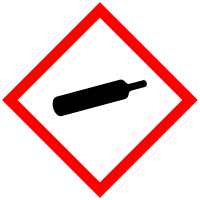 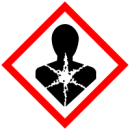 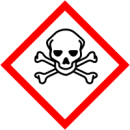 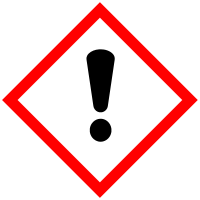 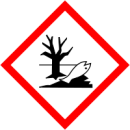 